20ième Salon desVins de Franceet d’AilleursVendredi 10 mars 2023 de 17h à 20hSamedi 11 mars 2023 de 10h à 20hDimanche 12 mars 2023 de 10h à 18hA AmmerschwihrOrganisé par :Les Amis d’Ammerschwihret du Kaefferkopf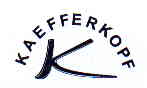 Invitation offerte par :Bon pour un verre Nom :Prénom :Adresse :Mail :Valable pour 1 personne – non cumulableInvitation offerte par :Bon pour un verre Nom :Prénom :Adresse :Mail :Valable pour 1 personne – non cumulable20ième Salon desVins de Franceet d’AilleursVendredi 10 mars 2023 de 17h à 20hSamedi 11 mars 2023 de 10h à 20hDimanche 12 mars 2023 de 10h à 18hA AmmerschwihrOrganisé par :Les Amis d’Ammerschwihret du KaefferkopfInvitation offerte par :Bon pour un verreNom :Prénom :Adresse :Mail :Valable pour 1 personne – non cumulableInvitation offerte par :Bon pour un verreNom :Prénom :Adresse :Mail :Valable pour 1 personne – non cumulable20ième Salon desVins de Franceet d’AilleursVendredi 10 mars 2023 de 17h à 20hSamedi 11 mars 2023 de 10h à 20hDimanche 12 mars 2023 de 10h à 18hA AmmerschwihrOrganisé par :Les Amis d’Ammerschwihret du KaefferkopfInvitation offerte par :Bon pour un verreNom :Prénom :Adresse :Mail :Valable pour 1 personne – non cumulableInvitation offerte par :Bon pour un verreNom :Prénom :Adresse :Mail :Valable pour 1 personne – non cumulable